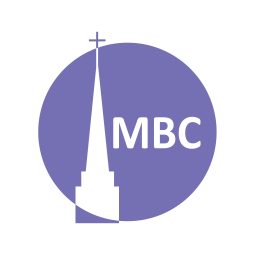 INTRODUCTION:  Section 1 of Mark, in Galilee, is all about ‘Who is Jesus’? As the second half of this section begins (the feeding miracles bookend it) we gain more information about Jesus’ identity after a brief break which explored discipleship.  In this new section Jesus moves from Judea to the nations.REVIEW: The Bible Project, Mark (be cautious with other videos)KEY POINT: teaching, Old Testament, leadership, provisionA.M. SERMON RECAP (Jn 12:9–19, A Case of Mistaken Identity) Who did the crowds think Jesus was?Who is He really?What does it mean to belief in and follow the King?P.M. SERMON RECAP (Mk 6:14–29, Herod and John) In a book about Jesus, why is Jesus not the focus?On the heels of the disciples’ mission, what does this teach about rejection? What is the price of truth? What is the price of Herod?What moral lessons can be gleaned from this story?REVIEW: Mark 6:30–44QUESTIONS: After an expanded illustration of the cost of discipleship/ rejection v. 30 links back up vv. 7–13. However, the disciples and crowds still have more to learn about who Jesus is.Christian ministry can be busy (Christians follow and so serve). What can be done to establish a healthy rhythm? V.31- how busy had they been?V.33- Why could they not escape from the crowd? What genuine reasons kept drawing the crowd to Jesus? (revealed in v. 34).V. 34- Why did Jesus have compassion (deep loving concern that wells up into action)? Do we have compassion on needy cases when we are busy? Why should we?What is the value of godly leadership? (Ps 78:72, 2 Sam 23:3–4).How can we turn ‘problems’ into Gospel opportunities?V. 34b- Notice again the great theme of teaching in Mark.Jesus’ teaching probably carried on much the same, however, a great teaching point would come from a miraculous illustration.Vv. 35–37- It is almost as if Jesus planned this moment. In asking the disciples to feed them and see what is available, what is Jesus doing? Can you share the best meal you’ve ever eaten? How did you feel?Both the crowds (who sit) and the disciples (who distribute) participate in a miracle of abundance. How does “set before, satisfied” and the leftovers convey this? (remember, many of these were poor peasants).Far beyond, a miracle of provision it teaches much about the provider. Listen to these words in light of the OT: “desolate place, shepherd, sheep, green grass, need, bread, food” and then consider:Ex 16Ps 232 Ki 4Ezk 34:11–12How does Jesus fulfil Israel’s longing in each instance?Compare with Mk 14:22. How is Jesus the Good Shepherd (Jn 10) who saves and leads His sheep?Do we see who Jesus is and trust in Him?RECAPHow does this passage encourage faith in Jesus as the Christ, the Son of God? (1:1) and for salvation? (1:15: 10:45)What does this passage teach us about following him? (8:34)NEXT WEEK: April 3- Mark 6:45–56, Jesus Walks on Water